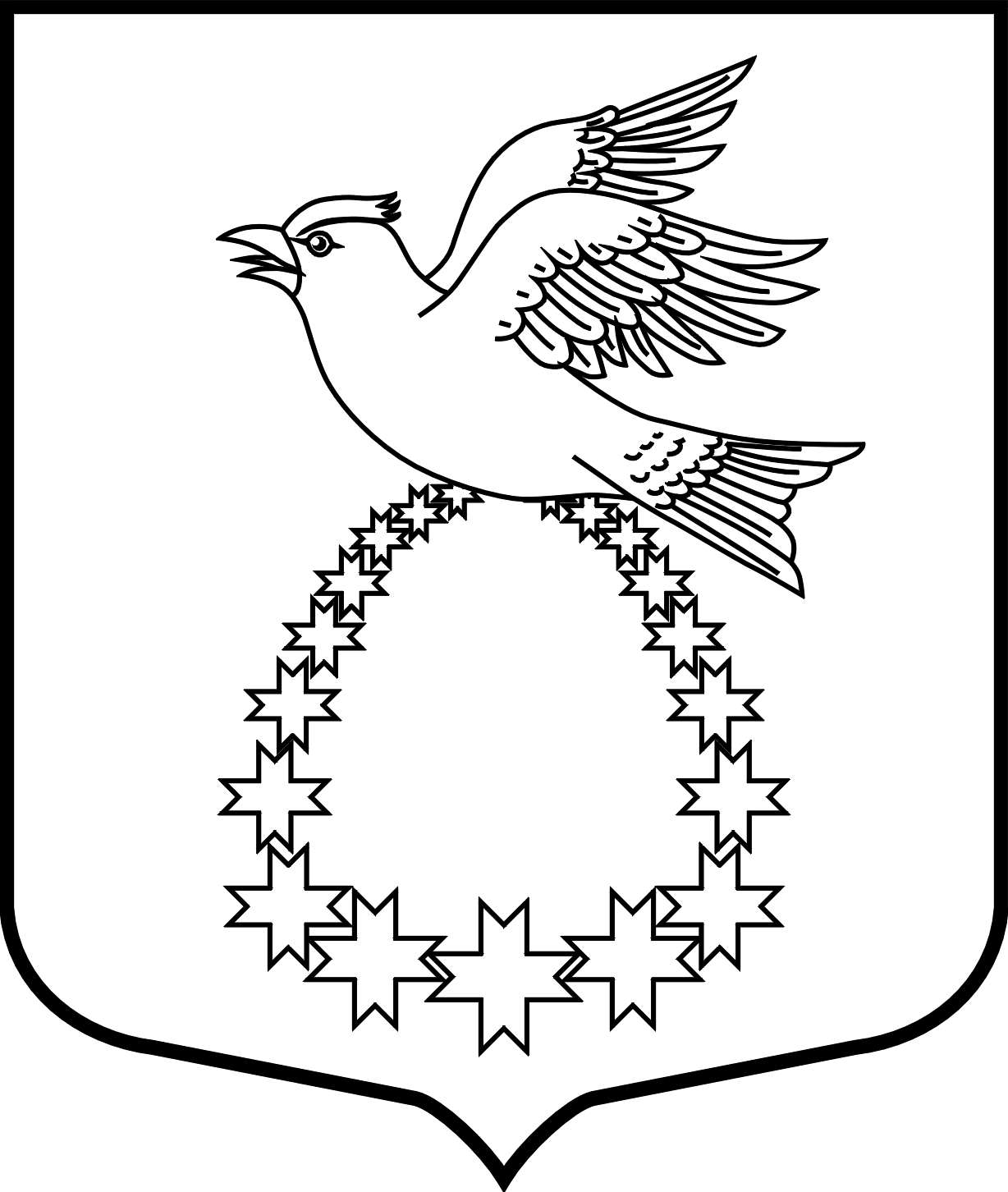  АДМИНИСТРАЦИЯмуниципального образования«Вистинское сельское поселение»муниципального образования«Кингисеппский муниципальный  район»Ленинградской областиПОСТАНОВЛЕНИЕ   10.04. 2018  №  61                      О проведении месячника по благоустройству и санитарному  содержанию территории МО «Вистинское сельское поселение» в 2018 году и проведение экологического субботника «Единый день благоустройства» на территорииМО «Вистинское сельское поселение» 28 апреля 2018 г.    С целью повышения уровня благоустройства, санитарного содержания территории МО «Вистинское сельское поселение», придомовых территорий, а также,  прилегающих  территорий предприятий, организаций и строительных объектов, мест массового отдыха, с привлечением жителей к уборке территорий по месту жительства и работы:п о с т а н о в л я ю:    1.Провести на территории МО «Вистинское сельское  поселение» с 16 апреля 2018  по 15 мая 2018 года месячник по благоустройству и санитарному   территории МО «Вистинское сельское поселение».2. Провести 28 апреля 2018 года экологический субботник «Единый день благоустройства» на территории МО «Вистинское сельское поселение», уделив особое внимание подготовке территории, где будут проводиться мероприятия Дня Победы 9 мая 2018 года.3. Управляющей компании организовать работу по уборке придомовых территорий многоквартирных домов, находящихся в их управлении, с привлечением   к участию  население.4.Руководителям предприятий и организаций всех  форм собственности организовать и провести уборку закрепленных территорий, в соответствии с  планом проведения месячника по благоустройству и санитарному содержанию.5. Руководителям предприятий торговли, общественного питания и бытового обслуживания  повести уборку территорий, прилегающих к зданиям и сооружениям, в пределах зоны санитарной очистки,  определенной «Правилами благоустройства  территории МО «Вистинское сельское поселение», а также привести в надлежащее  состояние подъездные пути.6. Руководителям образовательных организаций, социальных учреждений, объектов здравоохранения, организовать благоустройство  и санитарную уборку на закрепленных территориях и на прилегающих территориях, в соответствии с «Правилами  благоустройства территории МО «Вистинское сельское поселение», утвержденных  решением Совета депутатов МО «Вистинское сельское поселение» от 03.05.2017 г. № 14.7.Руководителям строительных организаций обеспечить уборку территорий на всех строительных объектах.8. Предприятиям, имеющим на территории МО «Вистинское сельское поселение» в собственности или пользовании лесные массивы, обеспечить уборку с их территории твердых бытового мусора, сухих и поваленных деревьев.9.Организациям, не зависимо  от их организационно-правового статуса, в период проведения месячника по благоустройству, обеспечить вывоз мусора с территорий, находящихся в их собственности или пользовании, на полигон твердых бытовых отходов.     10. Настоящее постановление  опубликовать в СМИ.       11. Контроль за исполнением постановления возложить на заместителя главы администрации Сажину И.Н. Глава  администрации                                                                 М.Е.Мельникова     Исп: Полевикова И.А.,                                       